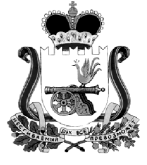 ГЛАВА АДМИНИСТРАЦИИ ВЛАДИМИРОВСКОГО СЕЛЬСКОГО ПОСЕЛЕНИЯ ХИСЛАВИЧСКОГО РАЙОНА СМОЛЕНСКОЙ ОБЛАСТИРАСПОРЯЖЕНИЕ от 30 июня 2014 года                                          № 27Об увольнении Корольковой Л.А.Уволить сторожа  Администрации Владимировского сельского поселения – Королькову Лидию Алексеевну с 01 июля 2014 года.       Основание: заявление Корольковой Л.А.Глава Администрации           Владимировского сельского поселенияХиславичского района Смоленской  области                                                            И.И.Тимощенков 